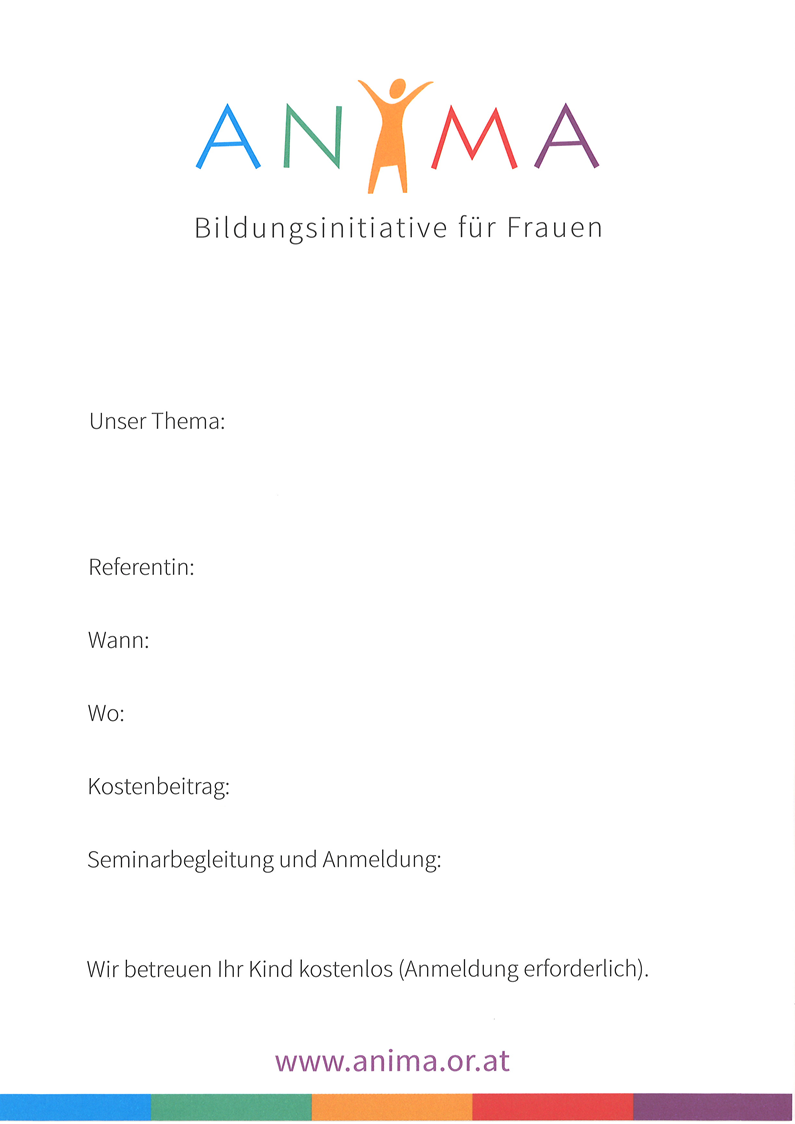 Bücher sprechen zu uns – wir reden zurückMit Büchern im GesprächEdith PospisilAb 14. Jänner 2016jeweils donnerstags von 9 – 11 Uhr			Pfarre Rossau, Servitengasse 9, 1090 Wien				65 EuroMonika Streinzer, 0680/203 47 04, streinzer1@gmx.at